Муниципальное бюджетное дошкольное образовательное учреждение города Костромы «Детский сад №59»КОНСПЕКТТЕМАТИЧЕСКОГО ЗАНЯТИЯ«СЮРПРИЗЫ ДЕДА МОРОЗА»(В СТАРШЕЙ ГРУППЕ)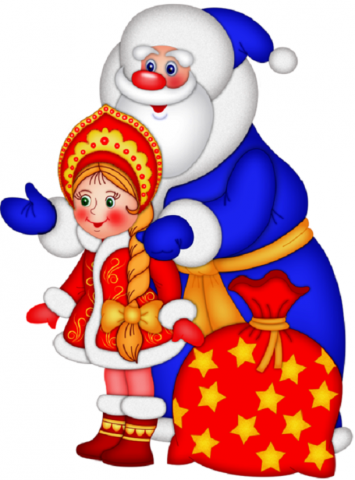 Подготовиламузыкальный руководительШтек  Нина АлексеевнаКострома, 2017 г.Цель: – с помощью сказочного образа Деда Мороза совершенствовать музыкальные навыки детей в разных видах деятельности.Задачи: воспитывать эстетическое отношение к окружающему; через сказочные образы расширить музыкальные впечатления; вызвать потребность слушать музыку, испытывать эмоциональный отклик, стремление высказаться о ней; активизировать творческую самостоятельность; передавать в пении, игре на музыкальных инструментах, в музыкально-ритмических движениях, играх различный характер произведений, передавать его выразительно, эмоционально.Методы и приемы: игровой, наглядно-слуховой, создание проблемной ситуации, художественно-практический, словесный, тактильный.Оборудование: маленькая елка-игрушка, нарисованные следы, «льдина» из блестящей бумаги, музыкальные инструменты – металлофоны и колокольчики, карточки условного моделирования, доска с нотками.Ход мероприятияДети входят в зал.Музыкальный руководитель обращает внимание на следы, нарисованные на полу зала: Дети, это что за следы? Куда они приведут? Что это? Да это же сюрпризы Деда Мороза! Ведь его время настало. Вот он прислал нам елочку. Правда, она совсем маленькая, а сугробы в лесу большие. Пройдите, высоко поднимая ноги, чтобы не завязнуть в этих сугробах. А музыка будет вам помогать.Дети выполняют движения.Музыкальный руководитель играет музыку песни Книппера «Почему медведь спит зимой».Давайте поставим елочку в середину полянки и притопчем снег вокруг нее, чтобы ее было видно.Дети выполняют топающий шаг, сужают и расширяют круг.Музыкальный руководитель при этом играет музыку русской народной мелодии «Ах, вы, сени».Вот как здорово получилось! А это что там виднеется? Что за листки бумаги? Часы, пружинка, фонарики, распашонка, блины?Дети отвечают.Музыкальный руководитель: Кто может показать эти движения?Дети показывают.Музыкальный руководитель: Встаньте, чтобы всем было удобно, слушайте внимательно музыку, чтобы движения соответствовали ее характеру.Дети выполняют.Музыкальный руководитель: Интересно, какой следующий сюрприз приготовил Дед Мороз?..Играет музыку песни «Не щипайся, Мороз».Да оказывается сюрприз музыкальный! Что это прозвучало?Дети отвечают.Музыкальный руководитель: Правильно, это песня о Деде Морозе, которую вы пели в прошлом году. А какая у нее музыка?Дети отвечают.Какой в ней Дед Мороз?Дети отвечают.Музыкальный руководитель: Сейчас внимательно послушайте незнакомую музыку и расскажите, какая она.Исполняет пьесу «Дед Мороз» Шумана.Дети отвечают.Музыкальный руководитель: Да, а ведь эта музыка тоже называется «Дед Мороз». Значит, Дед Мороз не всегда бывает радостным и веселым. В каких случаях он суровый? Как вы думаете?Дети отвечают.Музыкальный руководитель: Ох, и нагнал Дед Мороз холода! Пора согреться. А что это с печкой? Очередной сюрприз Деда Мороза-проказника: она развалилась!Играет мелодию чешской народной песни «Печь упала».Пойте песенку, ясно произнося слова и соблюдая динамические оттенки – от piano к forte.Дети поют песню.Музыкальный руководитель: Настроение у всех прекрасное, веселое, потому что песня шуточная. Все согрелись.Интересно, почему дети и взрослые так любят зиму?Дети отвечают.Музыкальный руководитель: Очередной сюрприз от Деда Мороза – новая песня с красивым названием: «В просторном светлом зале» (муз. Штерн). Послушайте это произведение. Надеюсь, что оно вам понравится.Исполняет песню.А сейчас – очередной сюрприз от деда Мороза, это подарок нашим гостям, так как они хотят стать воспитателями.Дети поют песню «Воспитатель!Музыкальный руководитель выставляет фланелеграф с изображенной на нем мелодией.Посмотрите внимательно, что за новый сюрприз приготовил вам Дед Мороз.Дети по ритму определяют название музыкального произведения.Музыкальный руководитель: Молодцы! И этот сюрприз вы узнали. Продолжим разучивание этого произведения на металлофонах и колокольчиках. Обратите внимание на нисходящее поступенное движение мелодии. Слушайте друг друга.Дети исполняют по подгруппам «Маленькой елочке».Музыкальный руководитель: Следующий сюрприз находится в кармашках – загляните в них.Дети достают из кармашков, которые приделаны к стульям, карточки с изображением животных – их Дед Мороз приведет на праздник (лиса, медведь, волк).Музыкальный руководитель: А где же зайчик? Да он как всегда спрятался! Выходи, не бойся, мы с тобой поиграем. Только, чур, напомню правила игры. Звери у Деда Мороза музыкальные – выполняют движения по музыкальным фразам (когда прятаться, а когда выглядывать). С окончанием второй части музыки нужно занять домик, а кто не успеет – будет водить.Дети играют в игру «Будь ловким!»Музыкальный руководитель: Вот сколько сюрпризов подготовил для вас Дед Мороз! И вы оказались молодцы, со всеми заданиями справились.А что нового вы узнали?Дети отвечают.Музыкальный руководитель: Эту пьесу «Дед Мороз» Шумана можно вложить в нашу «копилку», а потом отправимся в групповую комнату писать приглашения Деду Морозу, Снегурочке и зверушкам.Дети выходят из зала.